Step Up to Politics A Level at Stepney All Saints SchoolWelcome to Politics A-level at Stepney All Saints!The purpose of this booklet is for you to start gaining an understanding of the many complex issues which we face in the world today and how the UK responds to them. By the end of this series you should start to think about, and perhaps question, the institutions and organisations that form part of our political landscape and the role YOU can play in making a change.We look forward to seeing you in Year 12 when we explore all these issues further.Your work will be divided across three key areas:A Level Politics Specification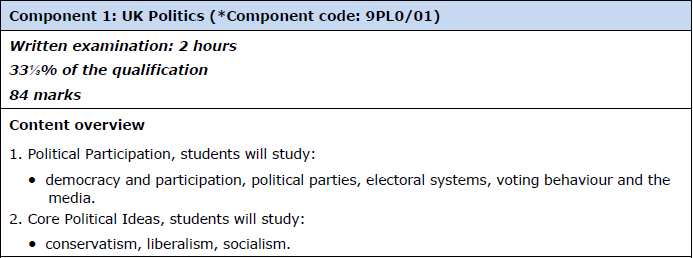 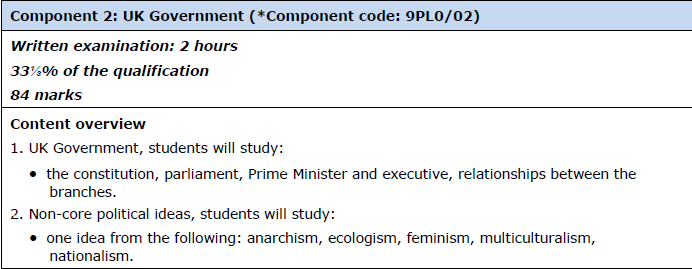 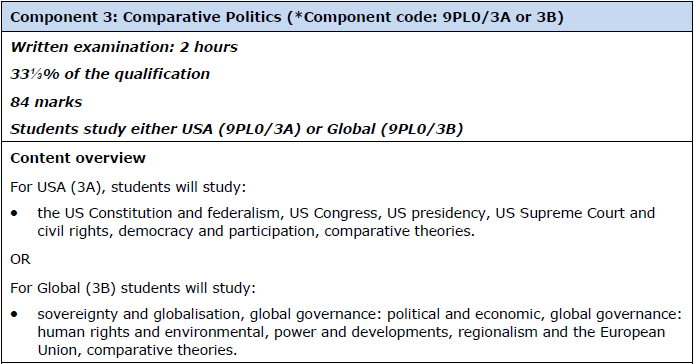 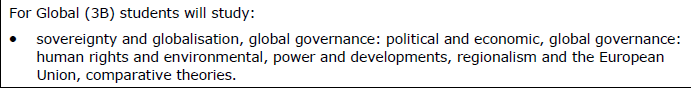 Week 1 – UK Political PartiesSuggested areas to help research:Broadsheet Newspapers:  The Times, The Guardian, The Telegraph, The Financial Times and The Independent. Magazines:  Private Eye, The Week, The Spectator, The New Statesman Television:  Channel 4 News (with Jon Snow), BBC News, News Night, Question Time The Internet :The Guardian website: http://www.theguardian.com/ukBBC News website http://www.bbc.co.uk/news/The Telegraph website http://www.telegraph.co.uk/Week 3Week 2Week 3WeekTopicWeek 1 UK Political PartiesWeek 2Voting and electionsWeek 3Prime Ministers and Political Institutions